Projekts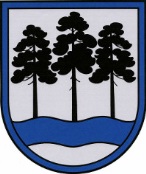 OGRES  NOVADA  PAŠVALDĪBAReģ.Nr.90000024455, Brīvības iela 33, Ogre, Ogres nov., LV-5001tālrunis 65071160, e-pasts: ogredome@ogresnovads.lv, www.ogresnovads.lv SAISTOŠIE NOTEIKUMIOgrēGrozījumi Ogres novada pašvaldības 2021. gada 16. decembra saistošajos noteikumos Nr. 37/2021 “Tūrisma, sporta un atpūtas kompleksa “Zilie kalni” nolikums”Izdoti saskaņā ar Publisko aģentūru likuma 2. panta otro daļu un 16. panta otro daļuIzdarīt Ogres novada pašvaldības 2021. gada 16. decembra saistošajos noteikumos Nr. 37/2021 “Tūrisma, sporta un atpūtas kompleksa “Zilie kalni” nolikums” (Latvijas Vēstnesis, 3, 05.01.2022.), turpmāk tekstā - saistošie noteikumi, šādus grozījumus:  Izteikt saistošo noteikumu 3. punktu šādā redakcijā:“3. Aģentūras pilns nosaukums latviešu valodā ir "Ogres novada pašvaldības aģentūras "Tūrisma, sporta un atpūtas kompleksa "Zilie kalni" attīstības aģentūra", angļu valodā: "The Ogre Municipality Agency "The Development Agency of the Tourism, Sports and Recreation Complex "Zilie kalni"." Izteikt saistošo noteikumu 7.1. punktu šādā redakcijā:“7.1. apsaimniekot un attīstīt tūrisma, sporta un atpūtas kompleksu Ogres novada administratīvajā teritorijā ar kopējo platību 438,38 ha, kas ietver dabas parku “Ogres Zilie kalni” un tam piegulošo teritoriju (25,38 ha Ogres novada pašvaldības nekustamais īpašums un 413 ha SIA “Rīgas meži” nekustamais īpašums, kas iznomāts Ogres novada pašvaldībai kā Ogres novada pašvaldības un Ikšķiles novada pašvaldības saistību pārņemējai, pamatojoties uz Administratīvo teritoriju un apdzīvoto vietu likuma Pārejas noteikumu 6. punktu).”   Papildināt saistošos noteikumus ar 7.6. apakšpunktu šādā redakcijā:“7.6. veicināt dabas kapitāla ilgtspējīgu pārvaldību un apsaimniekošanu. Īstenot vides apsaimniekošanas, vides aizsardzības un uzlabošanas pasākumus.”  Papildināt saistošos noteikumus ar 9.1 punktu šādā redakcijā:“9.1 Lai īstenotu šo noteikumu 7.6. apakšpunktā minēto Aģentūrai ir šādi uzdevumi:9.11. Aģentūras kompetences ietvaros nodrošināt vides aizsardzības prasību ievērošanu dabas teritorijās, mežos un īpaši aizsargājamajās teritorijās; 9.12. piedalīties īpaši aizsargājamo teritoriju aizsardzības plānu izpildes organizēšanā, dabas pieminekļu un biotopu uzraudzībā (teritoriju pļaušanas organizēšana);91.3. izskatīt lokālplānojumus un detālplānojumus vides jautājumos;91.4. piedalīties ietekmes uz vidi plānošanas dokumentu izvērtēšanā, piedalīties paredzētās darbības ietekmes novērtējuma uz vidi sabiedrības līdzdalības procesā;91.5. sagatavot priekšlikumus un piedalīties normatīvo dokumentu izstrādē, kas saistīti ar vides jautājumiem;91.6. izstrādāt priekšlikumus un atzinumus Valsts vides dienestam par uzņēmēju iesniegumiem A un B kategorijas vides piesārņojošo darbību veikšanai, sagatavot lēmumus par sabiedrības līdzdalību iesniegumu apspriešanā;91.7. organizēt koku kopšanu un zāģēšanu Ogrē un Ogresgala pagastā;91.8. organizēt pašvaldībai piederošo mežu inventarizāciju Ogrē un Ogresgala pagastā;91.9. pārraudzīt statistisko pārskatu sagatavošanu un to iesniegšanu kontroles institūcijās par dabas resursu izmantošanu pašvaldībā;91.10. uzturēt un aktualizēt invazīvo augu un dzīvnieku sugu ierobežošanas plānus;91.11. sadarboties ar vides aizsardzības institūcijām un tiesībaizsardzības iestādēm vides jautājumos;91.12. izskatīt vides SOS ziņojumus;91.13. pārzināt un aktualizēt informācijas sistēmas par vides piesārņojumu Aģentūras pienākumu ietvaros;91.14. izskatīt fizisko un juridisko personu iesniegumus un sūdzības vides jautājumos.” 1.5. Papildināt saistošos noteikumus ar 11.6. apakšpunktu šādā redakcijā:             “11.6. slēgt zemes apakšnomas līgumus, par teritorijām, kas nodotas Aģentūras apsaimniekošanā.” 	 Domes priekšsēdētājs 				                                         		     E.Helmanis2024. gada   . martāNr.   /2024(protokols Nr.  ;   .)